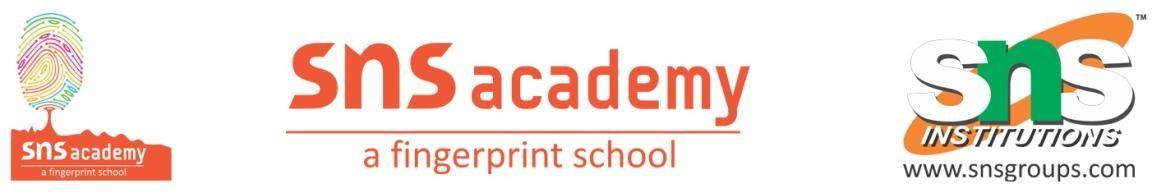                                               Revision  NAME: _________________________ SUBJECT: EnglishGRADE: III _____I. A Write five sentences about “My favourite toy”.                              (5)                                                  Or  b. Write five sentences about “On Rainy Day”__________________________________________________________________________________________________________________________________________________________________________________________________________________________________________________________________________________________________________________________________________________________________________________________________________________________________________________________________________________________________________II. Put the jumbled words in the correct order to make meaningful sentences.                                                                                       1.do / live / where / you /?2. likes / read / books / Rita / to3. cake / on / is /the / table / theIII. Identify nouns(N), and verbs (V) in sentences.                       . 1.My uncle drives very fast.  2.The children built tiny sandcastles on the beach.

  3. The children were too tired to play.IV. Fill in the blanks with degree of comparison.   1. Apples are sweet. Grapes are ________ than apples. Mangoes are the       ____________.   2. Coffee is hot. The candle’s flame is __________ than coffee. The sun is the _____________.V. Write the plural form:  1. thief _________________ 2. penny________________  3. wife _________________ 4. teacher ______________  5. lady _________________ 6. bird __________________VI. Choose the correct verb from the brackets.Rajni __________ (write / writes) a letter.Nisha _____________ (sing / is singing) a song.We ____________ (plays / play) games on Sunday.She ____________ (boil / boiled) eggs for breakfast.I ____________ (go/ will go) to Delhi tomorrow.VII. Answer the following questions.1. What message are the children giving through the letter?2. What do you think Ranbir learnt from his adventure?3. Why are trees important for us?4. What do you do to keep yourself healthy and fit?VIII. Give the meaning of:                                                                           Rotten    -Terrible –Utterly--Sway –Goblin--